State of LouisianaState Licensing Board for Contractors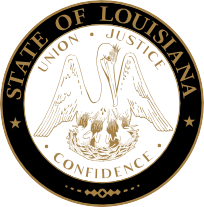 Commercial boardMeeting agendaThursday, February 20, 2020, 9:30 a.m.ROLL CALL – Ms. Tarah Revette PLEDGE OF ALLEGIANCE – Mr. Elliott Temple, MemberINVOCATION & INTRODUCTION – Judge Darrell White, Retired, Hearing OfficerConsideration of the January 16, 2020 Commercial Board Meeting Minutes.Welcome / Introductions – Mr. Brad Hassert, Compliance DirectorPublic Comment (Non-Agenda Items)NEW BUSINESSCompliance HearingS: a)  	R.A. Heath Construction, LLC, Buford, Georgia – Consideration of an alleged violation for entering into a contract with an unlicensed contractor to perform work on the Starbucks Coffee project ($52,000.00) Port Allen, Louisiana. La. R.S. 37:2158(A)(4).Drain Cleaning of Baton Rouge Inc., Walker, Louisiana – Consideration of an alleged violation for acting as a contractor to perform work without possessing a Louisiana State contractor’s license on the Starbucks Coffee project ($52,000.00) in Port Allen, Louisiana. La. R.S. 37:2160(A)(1).a) 	Performance Electric, Inc., Baton Rouge, Louisiana – Consideration of an alleged     violation for entering into a contract with an unlicensed contractor to perform work on the Elderly Assisted Living project ($35,750.00) in Baton Rouge, Louisiana. La. R.S. 37:2158(A)(4).	b)  	GB's Electric LLC, Prairieville, Louisiana – Consideration of an alleged violation for acting as a contractor to perform work without possessing a Louisiana State contractor’s license on the Elderly Assisted Living project ($35,750.00) in Baton Rouge, Louisiana. La. R.S. 37:2160(A)(1).a)  Michael Nugent Backhoe Service Inc., Deville, Louisiana – Consideration of an alleged violation for entering into a contract with an unlicensed contractor to perform work on the Hackberry RV Park project ($93,425.00) in Hackberry, Louisiana. La. R.S. 37:2158(A)(4).	b)  Eddie Ray LeJuine d/b/a E & M RV Services, Hackberry, Louisiana – Consideration of an alleged violation for acting as a contractor to perform work without possessing a Louisiana State contractor’s license on the Hackberry RV Park project ($52,175.21) in Hackberry, Louisiana. La. R.S. 37:2160(A)(1).Stephen Doucet d/b/a Speed Construction Services, Church Point, Louisiana – Consideration of an alleged violation for acting as a contractor to perform work without possessing a Louisiana State contractor’s license on the Hackberry RV Park project ($300,072.50) in Hackberry, Louisiana. La. R.S. 37:2160(A)(1).a)	Edwards Communities Construction Company, LLC, Columbus, Ohio – Consideration of alleged violations for entering into contracts with unlicensed contractors to perform work on the Annunciation project ($17,011,292.00) in New Orleans, Louisiana. La. R.S. 37:2158(A)(4), 4 counts.	b)  	Fulcrum Enterprises L.L.C., New Orleans, Louisiana – Consideration of an alleged violation for acting as a contractor to perform work without possessing a Louisiana State contractor’s license on the Annunciation project ($600,386.50) in New Orleans, Louisiana. La. R.S. 37:2160(A)(1).	c) 	Ronald Silva d/b/a Builders’ Insulation, Covington, Louisiana – Consideration of an alleged violation for acting as a contractor to perform work without possessing a Louisiana State contractor’s license on the Annunciation project ($195,000.00) in New Orleans, Louisiana. La. R.S. 37:2160(A)(1).Apex Masonry, Inc., Alpharetta, Georgia – Consideration of an alleged violation for acting as a contractor to perform work without possessing a Louisiana State contractor’s license on the Annunciation project ($794,400.00) in New Orleans, Louisiana. La. R.S. 37:2160(A)(1).Carmelo Hernandez d/b/a JHC Framing LLC, Balch Springs, Texas – Consideration of an alleged violation for acting as a contractor to perform work without possessing a Louisiana State contractor’s license on the Annunciation project ($1,250,000.00) in New Orleans, Louisiana. La. R.S. 37:2160(A)(1).CM Contractors of LA. Inc, Lafayette, Louisiana – Consideration of an alleged violation for failure to maintain adequate records and provide such to the Board within 72 hours on the In Ground Swimming Pool project at 3091 Hwy 104 in Opelousas, Louisiana. La. R.S. 37: 2158(A)(3) and Rules and Regulations of the Board Section 135(A).a)  	Pool’s Construction LLC, Walker, Louisiana – Consideration of an alleged violation for acting as a contractor to perform work without possessing a Louisiana State contractor’s license on the Union Antioch Baptist Church project ($171,782.52) in Zachary, Louisiana. La. R.S. 37:2160(A)(1).	b)  	Swartz Paving, LLC, Prairieville, Louisiana – Consideration of an alleged violation for acting as a contractor to perform work without possessing a Louisiana State contractor’s license on the Union Antioch Baptist Church project ($171,782.52) in Zachary, Louisiana. La. R.S. 37:2160(A)(1).a)  	Seaward Electric L.L.C., Lake Charles, Louisiana – Consideration of an alleged violation for entering into a contract with an unlicensed contractor to perform work at 1619, 1621, 1628 and 1630 West Common Street ($36,961.00) in Lake Charles, Louisiana. La. R.S. 37:2158(A)(4), 4 counts.	b) 	Bab’s Plumbing LLC, Lake Charles, Louisiana – Consideration of an alleged violation for acting as a contractor to perform work without possessing a Louisiana State contractor’s license at 1619, 1621, 1628 and 1630 West Common Street ($32,000.00) in Lake Charles, Louisiana. La. R.S. 37:2160(A)(1), 4 counts.Knoebel Construction, Inc., Chesterfield, Missouri – Consideration of an alleged violation for entering into a contract with an unlicensed contractor to perform work on the Alter’d State project ($1,522,219.00) in Metairie, Louisiana. La. R.S. 37:2158(A)(4), 2 counts.STATUTORY CITATIONS:OLD BUSINESSF. 	REQUEST FOR REHEARING:a)	Aquatic pools & Spas LLC, Sulphur, Louisiana –  Consideration of an alleged violation for problems relating to the ability of the contractor to engage in the business of contracting, as demonstrated by their prior contracting business experience at 3715 Green Leaves Drive ($23,790.00), 2731 Tealwood Drive ($36,985.00), 450 Kim Street ($41,200.00), and 1420 Diane Drive ($30,000.00) in Sulphur; 5103 L'Acadie Lane ($35,250.00), 1617 Woodland Drive ($40,000.00) and 1008 Jefferson Drive ($29,620.00) in Lake Charles; 1085 Hollie Lane ($37,446.50) in DeQuincy; and 3105 Schwing Road ($43,526.00) in New Iberia, Louisiana. La. R.S. 37:2158 (A)(9).October 15, 2015 Commercial Meeting Minutes [excerpt]Ms. Hughes gave a summary of the allegations.  No one was present on behalf of AQUATIC POOLS & SPAS, LLC.   Investigator Frank Vaughan was called to the stand and sworn in.  Mr. Vaughan reviewed the exhibit packet.  Ms. Sims added additional documents to the exhibit packet as Exhibit 19. Ms. Sims entered the exhibit packet with Exhibits 1-19 into evidence and it was admitted.  Mr. Dupuy made a motion to find AQUATIC POOLS & SPAS, LLC to be in violation.  Mr. Stuart seconded the motion, and the motion passed.  Mr. Dupuy made a motion to revoke the license of AQUATIC POOLS & SPAS, LLC and to assess the maximum fine plus $500 in administrative costs.  Mr. Gallo seconded the motion, and the motion passed.Fabio Cantu, Jr, Sulphur, Louisiana –  Consideration of an alleged violation for problems relating to the ability of the qualifying party to engage in the business of contracting, as demonstrated by their prior contracting business experience at 3715 Green Leaves Drive ($23,790.00), 2731 Tealwood Drive ($36,985.00), 450 Kim Street ($41,200.00), and 1420 Diane Drive ($30,000.00) in Sulphur, 5103 L'Acadie Lane ($35,250.00), 1617 Woodland Drive ($40,000.00) and 1008 Jefferson Drive ($29,620.00) in Lake Charles, 1085 Hollie Lane ($37,446.50) in DeQuincy and 3105 Schwing Road ($43,526.00), New Iberia, Louisiana. La. R.S. 37:2158 (A)(9).October 15, 2015 Commercial Meeting Minutes [excerpt]Ms. Hughes gave a summary of the allegations.  FABIO CANTU, JR. was not present due to incarceration. The Board unanimously voted to proceed with this matter. Investigator Frank Vaughan, who was previously sworn in, reviewed the exhibit packet. Ms. Sims added additional documents to the exhibit packet as Exhibit 19. Ms. Sims entered the exhibit packet with Exhibits 1-19 into evidence and it was admitted. Mr. Dupuy made a motion to find Fabio Cantu, Jr. to be in violation.  Mr. Stuarts seconded the motion, and the motion passed.  Mr. Dupuy made a motion to revoke the Qualifying Party eligibility of Fabio Cantu, Jr. and to assess the maximum fine plus $500 in administrative costs.  Mr. Gallo seconded the motion, and the motion passed.G.	APPLICATIONS; ADDITIONAL CLASSIFICATIONS; RECIPROCITY:Residential Building Subcommittee Report – Mr. BadeauxConsideration of additional classifications for residential licenses, residential applications and home improvement registrations as listed and attached to the agenda. (Pages 5-15)Consideration of the actions of the February 19, 2020 Residential Building Subcommittee.Consideration of reciprocity and exemption requests as listed and attached to the agenda. (Pages 16-18) – Mr. DupuyConsideration of mold remediation application as listed and attached to the agenda. (Page 19) – Mr. LambertConsideration of additional classifications as listed and attached to the agenda. (Pages 20-22) – Mr. LambertConsideration of commercial applications as listed and attached to the agenda. (Pages 23-34) – Mr. LambertH.	REPORTS:	1.	Finance Report – Mr. Dupuy EXECUTIVE SESSION (IF Necessary)ADJOURNMENT*Applications issued once all requirements were met.Additional classifications for residential licenses(Pending all requirements being met)Company Name/Classification										Lic. No.BLUE WING BUILDERS, LLC	882234	118 Old Pottery Bend, Lafayette, LA  70508	RESIDENTIAL SWIMMING POOLSResidential Applications FOR LICENSE(Pending All Requirements Being Met)COMPANY NAMES6 SIGMA CONSTRUCTION, LLC	1417 Edwards Ave., Ste A, New Orleans, LA 70123	RESIDENTIAL BUILDING CONTRACTORACADIAN HERITAGE CONSTRUCTION LLC	447 Duplechain Rd, Oberlin, LA 70655	RESIDENTIAL BUILDING CONTRACTORALBERT MOORE MASONRY, LLC	237 N Pine Street, Gramercy, LA 70052	RESIDENTIAL MASONRY/STUCCO (SUBCONTRACT LABOR ONLY)ALBERTO MARTINEZ-GARCIA LLC	5411 Western Drive, Lake Charles, LA 70607	RESIDENTIAL FOUNDATIONS (SUBCONTRACT LABOR ONLY)ALEX ACOSTA CONSTRUCTION INC.	18315 Dove Hollow Drive, Prairieville, LA 70769	RESIDENTIAL BUILDING CONTRACTORALFRED GREEN BUILDERS, INC.	4710 Nottingham Drive, New Orleans, LA 70127	RESIDENTIAL BUILDING CONTRACTORALL-N-ONE ELECTRICAL LLC	7541 Wave Drive, New Orleans, LA 70128	RESIDENTIAL BUILDING CONTRACTOR*ANDERSON CUSTOM HOMES, INC.	213 Shady View Lane, Covington, LA 70433	RESIDENTIAL BUILDING CONTRACTORB&P ENTERPRISES OF AVOYELLES PARISH, LLC	250 Bluebird Lane, Marksville, LA 71351	RESIDENTIAL BUILDING CONTRACTORBC ROOFTECH & REMODELING, INC.	101 Scurlock St., Grandview, TX 76050	RESIDENTIAL BUILDING CONTRACTORBRAZILIAN SERVICES LLC	3609 Ole Miss Drive, Kenner, LA 70065	RESIDENTIAL FOUNDATIONS; RESIDENTIAL FRAMING; RESIDENTIAL MASONRY/STUCCO; RESIDENTIAL ROOFING*BUQUET AND LEBLANC, INCORPORATED	18145 Petroleum Drive, Baton Rouge, LA 70809	RESIDENTIAL BUILDING CONTRACTORCALIFORNIA DREAM REMODELING & CONSULTING, INC.	9707 Noble Avenue, North Hills, CA 91343	RESIDENTIAL BUILDING CONTRACTORCOBRA CONSTRUCTION LLC	33 Dogwood Drive, Kenner, LA 70065	RESIDENTIAL BUILDING CONTRACTORCOLON, SANTOS ALEXIS	114 Terrace Oak Lane, Broussard, LA 70518	RESIDENTIAL BUILDING CONTRACTORD AND C ELECTRIC LLC	229 Unatex Rd., Eunice, LA 70535	RESIDENTIAL BUILDING CONTRACTORDAIGLE BUILDERS LLC	1301 Natchez Loop, Covington, LA 70433	RESIDENTIAL BUILDING CONTRACTORDINVAUT, CHRISTINA VICTORIA	5721 Waterford Blvd., New Orleans, LA 70127	RESIDENTIAL BUILDING CONTRACTORESSENTIAL BUILDING SOLUTIONS LLC	455 W. Chalfont Dr., Baton Rouge, LA 70819	RESIDENTIAL BUILDING CONTRACTOREVEREST DEVELOPMENTS LLC	4101 Lac Bienneville, Unit C, Harvey, LA  70058	RESIDENTIAL BUILDING CONTRACTORFHR CONSTRUCTION LLC	13256 Himel Rd., Gonzales, LA 70737	RESIDENTIAL FOUNDATIONS (SUBCONTRACT LABOR ONLY)FLEUR DE LIS HOME REMODEL LLC	700 Ellen Dr., Chalmette, LA 70043	RESIDENTIAL BUILDING CONTRACTORFREEDOM ENVIRONMENTAL SERVICES, LLC	100 St. Bernadette Drive, Lafayette, LA 70507	RESIDENTIAL BUILDING CONTRACTORG TEMPLE CONSTRUCTION LLC	8000 Crowder Blvd., Ste. D1, New Orleans, LA 70127	RESIDENTIAL BUILDING CONTRACTOR*GAMEEL LLC	118 Pine Drive, Covington, LA 70433	RESIDENTIAL BUILDING CONTRACTORGLOBOWIN INC.	917 Transcontinental Drive, Metairie, LA 70001	RESIDENTIAL BUILDING CONTRACTORGOLDFISH CONSTRUCTION LLC	4124 N Rampart Street, New Orleans, LA 70117	RESIDENTIAL BUILDING CONTRACTORGOMEZ AND SONS LLC	4232 Greenwood Blvd, Shreveport, LA 71119	RESIDENTIAL FRAMINGGUY'S CONSTRUCTION, L.L.C.	8470 Shaffett Lane, Ethel, LA 70730	RESIDENTIAL FRAMING (SUBCONTRACT LABOR ONLY)H7H MAINTENANCE LLC	P.O. Box 1043, Livingston, LA 70754	RESIDENTIAL FRAMING (SUBCONTRACT LABOR ONLY)HIGGINS SR., DANIEL THOMAS	151 Oaklawn Ridge Lane, St Rose, LA 70087	RESIDENTIAL BUILDING CONTRACTORISLAND MODUMENTS LLC	501 Interlaken Drive, New Iberia, LA 70563	RESIDENTIAL BUILDING CONTRACTORJ & B CONST. L.L.C.	1617 Alvar St., New Orleans, LA 70117	RESIDENTIAL BUILDING CONTRACTORJENKINS CUSTOM CONSTRUCTION LLC	77479 Sharp Road, Folsom, LA 70437	RESIDENTIAL FRAMING (SUBCONTRACT LABOR ONLY)JOHN W ANDREWS III, LLC	4317 Dauphine Street, New Orleans, LA 70117	RESIDENTIAL BUILDING CONTRACTORKD HOMES, LLC	PO Box 124, Marrero, LA 70073	RESIDENTIAL BUILDING CONTRACTORLAKE CITY DEVELOPMENT LLC	3617 E. Bambury Dr., Lake Charles, LA 70605	RESIDENTIAL BUILDING CONTRACTORLEW'S CONSTRUCTION LLC	1605 Eraste Landry Rd, Lafayette, LA 70506	RESIDENTIAL BUILDING CONTRACTOR*LOUIS HEBERT CONSTRUCTION LLC	117 Westside Boulevard, Thibodaux, LA 70301	RESIDENTIAL BUILDING CONTRACTORLOWE'S HOME CENTERS, LLC	1000 Lowe's Boulevard, Mooresville, NC 28117	RESIDENTIAL BUILDING CONTRACTORMAYA, EFRAIN	1056 N Portage Hwy, Arnaudville, LA 70512	RESIDENTIAL FOUNDATIONS (SUBCONTRACT LABOR ONLY); RESIDENTIAL FRAMING (SUBCONTRACT LABOR ONLY); RESIDENTIAL MASONRY/STUCCO (SUBCONTRACT LABOR ONLY)MEC CONSTRUCTION AND DESIGN LLC	78417 Highway 1083, Bush, LA 70431	RESIDENTIAL BUILDING CONTRACTORMONDULICK BUILDERS, L.L.C.	21580 WJ Wicker, Zachary, LA 70791	RESIDENTIAL BUILDING CONTRACTORMPT CONSTRUCTION LLC	9981 Bailey Lane, Denham Springs, LA 70706	RESIDENTIAL BUILDING CONTRACTORNEW ORLEANS CUSTOM CABINETRY LLC	4301 Cleveland Pl., Metairie, LA  70003	RESIDENTIAL BUILDING CONTRACTOROAK RIVER CONSTRUCTION LLC	P.O. BOX 83, Jennings, LA  70546	RESIDENTIAL BUILDING CONTRACTORORILLION CONSTRUCTION LLC	4625 St. Mary Street, Metairie, LA 70006	RESIDENTIAL BUILDING CONTRACTORORPHEUS CONSTRUCTION LLC	42548 Happwoods Road, Hammond, LA 70403	RESIDENTIAL BUILDING CONTRACTORPRIDE CONTRACTORS, LLC	200 Lodge Dr., Apt. 201, Lafayette, LA 70506	RESIDENTIAL BUILDING CONTRACTORR & L ROOFING & SIDING LLC	PO Box 907, Westlake, LA 70669	RESIDENTIAL ROOFINGR. JACOB CUSTOM HOMES, L.L.C.	100 Cypress Wood Lane, Youngsville, LA 70592	RESIDENTIAL BUILDING CONTRACTORRAMIREZ CONSTRUCTION SERVICE, LLC	1200 Louisie Street, Apt. 214, Thibodaux, LA 70301	RESIDENTIAL FOUNDATIONS (SUBCONTRACT LABOR ONLY); RESIDENTIAL FRAMING (SUBCONTRACT LABOR ONLY)RED BIRD HOMES LLC, THE	204 Oak Path Drive, Carencro, LA 70520	RESIDENTIAL BUILDING CONTRACTORROBERT, MARC ANTHONY	6569 Marshall Foch Street, New Orleans, LA 70124	RESIDENTIAL BUILDING CONTRACTORROOF DIVISION, LLC, THE	1 Galleria Blvd #1900, Metairie, LA 70001	RESIDENTIAL BUILDING CONTRACTORRTR HOMES LLC	4405 N I-10 Service Rd W, Suite 300, Metairie, LA 70006	RESIDENTIAL BUILDING CONTRACTOR*SCOTT CUSTOM HOMES, INC.	P O Box 427, Hahnville, LA  70057	RESIDENTIAL BUILDING CONTRACTORSIFTON HOMES LLC317 Upland Drive, Lafayette, LA 70506RESIDENTIAL BUILDING CONTRACTORSOUTHERN STATE BUILDERS LLC	9020 Gravois Lane, Maringouin, LA 70757	RESIDENTIAL BUILDING CONTRACTORTALLO CONSTRUCTION CO LLC	50607 Rivers Rd., Tickfaw, LA 70466	RESIDENTIAL BUILDING CONTRACTORTANNER ENTERPRISES LLC	124 La Rue Des Renards Rd, Carencro, LA 70520	RESIDENTIAL MASONRY/STUCCO (SUBCONTRACT LABOR ONLY)T-MAC CONSTRUCTION CO., LLC	304 Opine Court, Covington, LA 70433	RESIDENTIAL BUILDING CONTRACTORTOTAL HOME SOLUTIONS LLC	113 Richalnd Dr. W, Mandeville, LA 70448	RESIDENTIAL BUILDING CONTRACTORVARNCO PROPERTIES LLC	2009 Sunset Boulevard, Slidell, LA 70461	RESIDENTIAL BUILDING CONTRACTORVIEWPOINT DEVELOPMENT AND CONSTRUCTION COMPANY	P. O. Box 1626, Gonzales, LA  70707	RESIDENTIAL BUILDING CONTRACTORWALL BROTHERS CONTRACTORS LLC	31613 Willie Coats Lane, Springfield, LA 70462	RESIDENTIAL BUILDING CONTRACTORWILKINSON DEVELOPMENTS & CONSTRUCTION, LLC	31904 Cane Market Road, Walker, LA  70785	RESIDENTIAL BUILDING CONTRACTORWILLIAM MICHAEL BRIDGES, LLC	148 Lavigne Road, Madisonville, LA 70447	RESIDENTIAL BUILDING CONTRACTORWILSHIRE WOODWORKS, LLC	938 Williams Avenue, Natchitoches, LA 71457	RESIDENTIAL BUILDING CONTRACTORHOME IMPROVEMENT REGISTRATION APPLICATIONS(Pending All Requirements Being Met)COMPANY NAMES1735 Productions Corporation	2638 General Ogden St, New Orleans, LA 70118*A Cut Above Construction Services, LLC	1058 M Fruge Rd, Kinder, LA 70648*AHM Construction, LLC	4108 Victoria Dr., Baton Rouge, LA 70812*Amphions Welding And Metal Buidings LLC	13469 Hwy 28 East, Deville, LA 71328*Aunique Concept, LLC	1828 Filmore St., Morgan City, LA 70380Austen's Construction And Remodeling LLC	700 Link Road, Broussard, LA 70518BC Rooftech & Remodeling, Inc.	101 Scurlock St., Grandview, TX 76050*Bell's Flooring LLC	P O Box 45, Walker, LA 70785Benchmark Renovations, L.L.C.	902 Rosedown Lane, Lafayette, LA 70503*Big D's Handyman Service, L.L.C.	312 Plantation Rd., Opelousas, LA 70570*Bolin Construction, L.L.C.	1790 Pietsch Rd., Ringgold, LA 71068Brooks Plumbing Repair & Services LLC	P O Box 1622, Mandeville, LA 70470Budget Iron Works, LLC	245 Louisiana St., Westwego, LA 70094*C & C Custom Woodworks LLC	P O Box 508, Des Allemands, LA 70030*C-N-R Improvements, L.L.C.	48403 Stafford Road, Tickfaw, LA 70446*Cajun Restoration and Renovation, LLC	12266 Hwy 23, Belle Chasse, LA 70037*Carlos J. Juarez Carpentry, L.L.C.	515 Teakwood Circle, Mandeville, LA 70448Cayenne Construction & Remodeling, L.L.C.	218 Fallis Rd., Lafayette, LA 70507*Charles Mitchell Electric, L.L.C.	902 Blount Rd., Baton Rouge, LA 70807*Charta Construction Company, LLC	1737 Birdnest Rd., Lake Charles, LA 70611Chris Brantley's Advanced Exteriors LLC	18449 Belle Grove Rd., Prairieville, LA 70769*Cloteaux Construction LLC	415 Des Jacques Rd., Lot 6, Lafayette, LA 70506CNM, L.L.C.	617 Nursery Ave., Metairie, LA 70005*Complete Gutter Services, L.L.C.	4644 Hwy 1, Napoleonville, LA 70390Construction By Dimas LLC	4817 Wabash St., Apt. D, Metairie, LA 70001*Cypress Custom Garage LLC	2135 Sweet Bay Circle, Bossier City, LA 71111D & D Capital Investment Group, LLC	1401 Willis St., West Monroe, LA 71291Daigle Home Improvements & Repairs, LLC	P.O. Box 80831, Lafayette, LA 70598Deep South Renovations & Remodeling, Inc.	2301 Necotown Rd., New Iberia, LA 70560*Deshotel, Stafford	104 Jim Camp Road, Plaucheville, LA 71362*DG Construction & Development Inc.	9618 Jefferson Hwy, Baton Rouge, LA 70809*DMC Construction L.L.C.	611 Rue Chavaniac, Lafayette, LA 70508*Double G Prestige Renovations, LLC	4564 Hwy 156, Saline, LA 71070Eagle Construction INC	1101 Eraste Landry Rd., Lafayette, LA 70506*Farmer Enterprises, L.L.C.	801 Louque Place, New Orleans, LA 70124FJ Services LLC	200 I B Street, Lafayette, LA 70501*FM Investments And Construction LLC	16 Petunia Ct., Westwego, LA 70094Futch, Blake Barron 	6740 Hwy 123, Dry Prong, LA 71423Gafford, Marcus Darnell 	4080 Old Plain Dealing Rd., Plain Dealing, LA 71064Gryder Industrial Valve, Inc.	7950 Airline Hwy, Suite A, Baton Rouge, LA 70815Handal's Construction LLC	414 Holy Cross Pl, Kenner, LA 70065J.Z. Painting & Remodeling, LLC	5820 Old Mooringsport Rd., Lot 6131, Shreveport, LA 71107Jagneaux Homes, LLC	4043 Virginia Ln., Dequincy, LA 70633Jiahna's Property & Investment Co. L.L.C.	1321 Magnolia St., New Orleans, LA 70113Jimenez Custom Painting LLC	42057 Moody Dixon Rd., Prairieville, LA 70769Jireh Flooring LLC	4310 Kent Ave., Metairie, LA 70006*Johnson Construction And Mold Remediation, L.L.C.	P. O. Box 137, Tickfaw, LA 70466Joseph, Alvin 	1719 Graham St., Lake Charles, LA 70601*JR Stone & Pavers LLC	2133 Brigade Dr., Chalmette, LA 70043*Louisiana Fence And Stain, Limited Liability Company	9013 Boone Dr., Baton Rouge, LA 70810*M & M Rentals, LLC	4172 W Loyola Dr., Kenner, LA 70065*MCGHEE SR., TERRY 	343 Loflin Road, Winnsboro, LA 71295MIKE ABSHIRE HOME REPAIRS LLC	4423 Whitehaven St., Baton Rouge, LA 70808MWM MAINTENANCE AND RESTORATION, L.L.C.	117 Merlot Dr., Lafayette, LA 70503NEW ORLEANS CUSTOM CABINETRY LLC	4301 Cleveland Pl., Metairie, LA 70003*ORLEANS CONSTRUCTION GROUP, INC.	1433 N. Claiborne Ave., Unit 202, New Orleans, LA 70116*PBC ENTERPRISES LLC	2312 Shadowbrook Dr., Baton Rouge, LA 70816PIER CONSTRUCTION LLC	231 Bayou Dr., Clarence, LA 71414PREMIER INSPECTIONS & CONSULTANTS, LLC	1340 West Tunnel Blvd., Suite 221, Houma, LA 70364PRESTIGIOUS RESIDENTIAL, INC.	4755 Convention St., Baton Rouge, LA 70806PROPERTY MAINTENANCE MANAGEMENT LLC	830 Dartmoor Dr., Baton Rouge, LA 70815QUALITY EXTERIOR SERVICES, L.L.C.	234 Azores Drive, Slidell, LA 70458RC SOLUTIONS LLC	3319 Knoll Ct, Mandeville, LA 70448RECONDITION HOME IMPROVEMENT LLC	406 Magnolia Ridge Road, Boutte, LA 70039RED STICK HOSPITALITY GROUP, LLC	7529 Minette Ln, Baton Rouge, LA 70818RIGOBERTO'S CONSTRUCTION, LLC	105 Marie Dr., Westwego, LA 70094RIVERSIDE FENCING, L.L.C.	508 E. 2nd St., Belle Chasse, LA 70037SOCO CONSTRUCTION LLC	15500 Florida Blvd, Suite A, Baton Rouge, LA 70819*STRECKER CONSTRUCTION SERVICES, L.L.C.	3641 Johnson Street, Metairie, LA 70001*SWIFT PAINTING LLC	29735 South Range Rd., Livingston, LA 70754T.F. THOMPSON ROOFING LLC	P O Box 1198, Bentonville, AR 72712*TANNEHILL REFRIGERATION LLC	9577 Rochel Dr., Shreveport, LA 71115*TOP BUILDERS, LLC	2135 Cherry St., Baton Rouge, LA 70802TRINITAS ENTERPRISES, LLC	5019 Hwy 358, Opelousas, LA 70570*VA CONSTRUCTION LLC	30640 Baker Dr., Denham Springs, LA 70726*WELLS & SONS ROOFING REPAIR AND PAINTING, LLC	614 Parkway Dr., Breaux Bridge, LA 70517WESLEY DEAN CONTRACTING, LLC	235 Mayo Road, Shreveport, LA 71106WHITE HOUSE MAINTENANCE & PAINTING COMPANY, LLC	1097 Tallow Tree Dr., Mandeville, LA 70448WOODWORKING BY ROCKY LLC	798 E. Todd Rd., Bell City, LA 70630WR CONSTRUCTION LLC	4012 Alabama Ave., Kenner, LA 70065ZELAYA LANDSCAPING LLC	701 27th St., Apt. C, Kenner, LA 70062*ZERUBBABEL CONSTRUCTION CO., LLC	5705 N. Johnson St., New Orleans, LA 70117LICENSURE EXEMPTION REQUESTS(Pending all Requirements Being Met)RECIPROCITYALECO CONSTRUCTION INC2015 Donald Dunn Road, Magnolia, MS 39652Status:  Application; 7-11 Earthwork, Drainage and LeveesQualifying Party:  William Joseph AlexanderExaminationCENTURY CONTRACTORS, INC.5100 Smith Farm Road, Matthews, NC 28104Status:  Application; Building Construction and Mechanical Work (Statewide)Qualifying Parties:  Manfred Helbig (Building Construction) and Randal J. Soban (Building Construction & Mechanical Work (Statewide)ExaminationsCONTECH CONTROL SERVICES, INC.2801 Sens Road, La Porte, TX 77571Status:  Application; Electrical Work (Statewide)Qualifying Party:  Jason Ewing AllenExaminationCRAFT ELECTRIC CO., INC.1420 Ardsley Place, Birmingham, AL 35217Status:  Application; Electrical Work (Statewide)Qualifying Party:  Wesley Adam MitchellExaminationDIXON ELECTRICAL SYSTEMS & CONTRACTING INC.3352 Norwood Road, Huntington, WV 25705Status:  Application; Electrical Work (Statewide)Qualifying Party:  Shawn R. DixonExaminationDOUBLE R WELDING LLC1123 Smitherman, Altus, AR 72821Status:  Application; Electrical Work (Statewide)Qualifying Party:  Robert W. ZolliecofferExaminationEMERSON PROCESS MANAGEMENT POWER AND WATER SOLUTIONS, INC.200 Beta Drive, Pittsburgh, PA 15238Status:  Currently Licensed (CL.49319)Adding Qualifying Party:  Karlus Jaran HicksonExamination: 7-84 Instrumentation and CalibrationHAYES & SONS CONSTRUCTION LP820 Stegall Road, Lexington, TN 38351Status:  Application; Building Construction, Mechanical Work (Statewide)Qualifying Parties:  Bradley Hayes (Building Construction); Russell Hayes (Mechanical Work (Statewide)ExaminationsHUSSMANN SERVICES CORPORATION12999 St. Charles Rock Road, Bridgeton, MO 63044Status:  Currently Licensed (CL.20296)Adding Qualifying Party:  Walter Ryan JohnsonExamination: Mechanical Work (Statewide)IVEY MECHANICAL COMPANY, LLCP. O. Box 610, Kosciusko, MS 39090Status: Currently Licensed (CL.40580) Adding Qualifying Party:  Steven Holland Myers IIExamination: Mechanical Work (Statewide)JONES REFRIGERATION INC.111 Longhorn Dr., Brandon, MS 39042Status:  Application; Mechanical Work (Statewide)Qualifying Party:  Steven PeakExaminationKONISTO COMPANIES LLC126 Rockpoint Dr., Suite C, Durango, CO 81301Status:  Application; Building ConstructionQualifying Party:  Christopher John SillExaminationLANIER PLANS, INC.221 Cable Industrial Way, Carrollton, GA 30117Status:  Application; Building ConstructionQualifying Party:  Titus Daniel GunterExaminationNYMAN CONSTRUCTION CO.23209 Miles Road, 2nd Floor, Cleveland, OH 44128 Status:  Application; Building ConstructionQualifying Party:  Kenneth J. MurphyExaminationO'NEAL CONSTRUCTORS, LLC10 Falcon Crest Drive, Greenville, SC 29607Status:  Currently Licensed (CL.66268)Adding Qualifying Party:  Kevin C. BeanExamination: Building ConstructionPHILLIPS CONTRACTING COMPANY INC.1500 Moss St., Columbus, MS 39701Status:  Application; Building Construction, Highway, Street and Bridge Construction, Heavy Construction and Municipal and Public Works ConstructionQualifying Party:  William Robert Phillips IVExaminationsPHILLIPS & JORDAN, INCORPORATED10201 Parkside Drive, Suite 300, Knoxville, TN 37922Status:  Currently Licensed (11625); Classifications:  Highway Street and Bridge Construction, Heavy Construction, Municipal and Public Works ConstructionQualifying Party:  Heath Ellis StoneExaminationsPIONEER GENERAL CONTRACTORS, INC.P. O. Box 7968, Amarillo, TX 79114Status:  Currently Licensed (CL.31094)Adding Qualifying Party:  Michael Jacob ScottExamination: Building ConstructionROY ANDERSON CORPP.O. Box 2, Gulfport, MS 39502Status:  Currently Licensed (CL.16040) Adding Classifications:  Highway, Street and Bridge Construction, and Heavy ConstructionAdding Qualifying Party: Debra Lynn BlesseExaminationsROY OWENS CONSTRUCTION COMPANY2300 North Douglass, Malden, MO 63863Status:  Application; Building ConstructionQualifying Party:  William P. OwensExaminationS2 CONTRACTORS, LLC155 Settings Sun Drive, Ozark, MO 65721Status:  Application; Building ConstructionQualifying Party:  Tony Alan SmithExaminationExemptionsAEI INDUSTRIES LLC5241 Highland Rd., Baton Rouge, LA 70808Status: Application; Building Construction and 7-11 Earthwork, Drainage and LeveesQualifying Party: Richard Thomas IngramExaminationsEAST TEXAS CANOPY INC.P. O. Box 1439, Whitehouse, TX 75791Status: Application; 7-185 Sheet Metal and/or Textile Structures	Qualifying Party: Jerry Grimmett Rowden60 day waiting periodINVENERGY CONSTRUCTION SERVICES LLCOne South Wacker, Suite 1800, Chicago, IL 60606Status: Application; Building Construction and 7-47 Power PlantsQualifying Party: Arthur Scott Fletcher60 day waiting periodJB GROUP OF LA LLCP.O. Box 930, Watson, LA 70786Status: Currently Licensed (CL.63444)Adding Classification: Municipal and Public Works ConstructionQualifying Party: Ronald Shawn BreelandExaminationLAMP CONSTRUCTION AND DESIGN LLC11114 Cedar Park Ave., Suite F, Baton Rouge, LA 70809Status: Currently Licensed (CL.66839 & RL.885282)Adding Qualifying Party: Ameglus Lamon PlummerExaminations: Building Construction and Residential Building ContractorMORSE HOMES, INC.110 Keating Drive, Belle Chasse, LA 70037Status: Currently Licensed (CL.24645)Adding Qualifying Party: Scott C. MorseExamination: Building ConstructionMOLD REMEDIATION APPLICATIONS FOR LICENSE(Pending all requirements being met)Company Name(s) DOUCET SERVICES, LLC	209 North Luke St., Suite 102, Lafayette, LA 70506ED BLANCHER SERVICE, INC.	717 S. Al Davis Rd., New Orleans, LA 70123JOHNSON CONSTRUCTION AND MOLD REMEDIATION, L.L.C.	P. O. Box 137, Tickfaw, LA  70466PENNS CONTRACTING INC	270 Sparta Avenue, Suite 104, PMB 332, Sparta, NJ 07871Additional classifications(Pending all requirements being met)Company Name/Classification(s)										Lic. No.A P CONSTRUCTION & LAND WORKS, LLC     							56925	1428 Beaver Circle, Bogalusa, LA  70427ELECTRICAL WORK (STATEWIDE)ABB ENTERPRISE SOFTWARE INC.   								69225	305 Gregson Drive, Cary, NC 27511SPECIALTY: INSTALLATION OF EQUIPMENT, MACHINERY AND ENGINES; SPECIALTY: POWER PLANTSAIRXPERTS LLC     										69497	158 Manchester Drive, Houma, LA 70360MECHANICAL WORK (STATEWIDE)ALL STAR CONSTRUCTION SERVICES LLC   							66340	3757 W. Louisiana State Drive, Kenner, LA  70065BUILDING CONSTRUCTIONAXIS CONTRACTORS LLC    									58296	P.O. Box 92024, Lafayette, LA  70509BUILDING CONSTRUCTIONBIERDEN CONSTRUCTION CO.   	 								25822	6042 Highway 1, Coushatta, LA  71019HEAVY CONSTRUCTION; SPECIALTY: HAZARDOUS WASTE TREATMENT OR REMOVALC.T. TRAINA INC.    										232644414 Flamingo Street, Metairie, LA  70001SPECIALTY: PIPE WORK (GAS LINES); SPECIALTY: PIPE WORK (SEWER); SPECIALTY: PIPE WORK (STORM DRAINS)CANDEAU INDUSTRIES, L.L.C.    									52184	65365 Lenny Lane, Mandeville, LA  70448MUNICIPAL AND PUBLIC WORKS CONSTRUCTIONCBE  BUILDERS LLC    										67825	P.O. Box 92172, Lafayette, LA 70509HIGHWAY, STREET AND BRIDGE CONSTRUCTIONCCD ELECTRIC, LLC     										63837	P.O. Box 1316, Youngsville, LA  70592BUILDING CONSTRUCTIONCOLLIS TEMPLE CONTRACTORS, INC. 								550751225 North Blvd., Baton Rouge, LA 70802MECHANICAL WORK (STATEWIDE)CONTINENTAL FLOORING COMPANY    								34889	9319 N 94th Way Ste. 1000, Scottsdale, AZ  85258SPECIALTY: FLOORING AND DECKINGDANNIC SOLUTIONS, LLC     									67927	4203 Williams Blvd., Ste. 100, Kenner, LA 70065SPECIALTY: TELECOMMUNICATIONS; SPECIALTY: TOWER CONSTRUCTIONDAY & ZIMMERMANN INTERNATIONAL, INC.  							68609	1500 Spring Garden Street, Philadelphia, PA 19130HEAVY CONSTRUCTIONDELTA ELECTRICAL GROUP LLC     								64935	PO Box 1026, Benton, LA  71006SPECIALTY: SIGNS, SCOREBOARDS, DISPLAYS, BILLBOARDS (ELECTRICAL & NON-ELECTRICAL)DL SPACE CONSTRUCTION INC     								59730	6101 Chef Menteur Hwy, New orleans, LA  70126ELECTRICAL WORK (STATEWIDE)DOUBLE D CONSTRUCTION, L.L.C.    								54009	6447 Hwy 963, Ethel LA 70730BUILDING CONSTRUCTIONDUBROC'S AIR CONDITIONING & REFRIGERATION, L.L.C.     					56545	295 Clemile Dauzat Rd., Marksville, LA  71351SPECIALTY: METAL BUILDINGS, COLD-FORMED METAL FRAMING, SIDING, SHEET METAL, METAL PRODUCTSDUCTWORK, INC.     										39317	315 C Wallace Dean Road, West Monroe, LA  71291BUILDING CONSTRUCTION; SPECIALTY: CLEARING, GRUBBING AND SNAGGING; SPECIALTY: EARTHWORK, DRAINAGE AND LEVEES; SPECIALTY: TRANSMISSION PIPELINE CONSTRUCTIONJB GROUP OF LA LLC     										63444	P.O. Box 930, Watson, LA  70786MUNICIPAL AND PUBLIC WORKS CONSTRUCTIONJP SOLAR CUSTOM CONSTRUCTION LLC     							58022	12118 Lake Lora Circle, Baton Rouge, LA  70816HIGHWAY, STREET AND BRIDGE CONSTRUCTION; MUNICIPAL AND PUBLIC WORKS CONSTRUCTIONKNEE DEEP ENTERPRIZES, LLC     								61697	78355 Hwy 1081, Covington, LA  70435HIGHWAY, STREET AND BRIDGE CONSTRUCTION; HEAVY CONSTRUCTION; MUNICIPAL AND PUBLIC WORKS CONSTRUCTIONMAGEE EXCAVATION & DEVELOPMENT, L.L.C.     						54896	P.O. Box 245, Covington, LA  70434MUNICIPAL AND PUBLIC WORKS CONSTRUCTIONNATIONAL SALVAGE & SERVICE CORPORATION     						69328	P. O. Box  300, Clear Creek, IN  47426SPECIALTY: ASBESTOS REMOVAL AND ABATEMENTOAK RIVER CONSTRUCTION LLC     								50090	P.O. BOX 83, Jennings, LA  70546PLUMBING (STATEWIDE)PERRIER ESQUERRE CONTRACTORS, LLC     							60127	326 Almedia Road, St. Rose, LA  70087HIGHWAY, STREET AND BRIDGE CONSTRUCTION; MUNICIPAL AND PUBLIC WORKS CONSTRUCTIONPICARD, DONALD ADAM    									69254	719 Tree Haven Dr., New Iberia, LA 70563SPECIALTY: CRANES, CRANE RAIL SYSTEMS, ROOF CARS & TROLLEYSRED OUT CONSTRUCTION, INC.     								56631	4100 S. Sherwood Forest Blvd., Suite 100, Baton Rouge, LA  70816SPECIALTY: PAINTING AND INTERIOR DECORATING, CARPETINGRIVER & ROADS DIRECTIONAL DRILLING LLC     						65713	3616 Industrial Blvd., Laurel, MS  39440SPECIALTY: TRANSMISSION PIPELINE CONSTRUCTION; SPECIALTY: AUGER/DRY AND CONVENTIONAL BORINGROY ANDERSON CORP     										16040	P.O. Box 2, Gulfport, MS  39502HIGHWAY, STREET AND BRIDGE CONSTRUCTION; HEAVY CONSTRUCTIONSARTIN BUILDERS, LLC     									58640	PO Box 82051, Lafayette, LA  70598MUNICIPAL AND PUBLIC WORKS CONSTRUCTIONSUPREME POWER, LLC     									68569	1947 Brutus Street, New Orleans, LA 70122SPECIALTY: SOLAR ENERGY EQUIPMENTTEMPLE JR., COLLIS 										410551225 North Blvd., Baton Rouge, LA 70808MECHANICAL WORK (STATEWIDE)TERENCE R WILLIAMS ENTERPRISES, L.L.C.    							67975	6466 Camp Circle, Addis, LA 70710HIGHWAY, STREET AND BRIDGE CONSTRUCTIONTHREE C'S PROPERTIES, INC.,   THE     								38610	141 I - 310 Service Road, St. Rose, LA  70087ELECTRICAL WORK (STATEWIDE)TRAP'S CONSTRUCTION AND EQUIPMENT SERVICES LLC     					62507	39649 River Oaks Dr., Ponchatoula, LA  70454MUNICIPAL AND PUBLIC WORKS CONSTRUCTIONWOMACK BROTHERS LLC    									65813	3580 US 425, Rayville, LA  71269MUNICIPAL AND PUBLIC WORKS CONSTRUCTIONCOMMERCIAL APPLICATIONS FOR LICENSE(Pending all requirements being met)Company Name/Classification(s)
4X INDUSTRIAL, LLC	2419 1St Avenue, Greeley, CO 80631SPECIALTY: CLEARING, GRUBBING AND SNAGGING; SPECIALTY: CULVERTS AND DRAINAGE STRUCTURES; SPECIALTY: EARTHWORK, DRAINAGE AND LEVEES; SPECIALTY: RAILROADS; SPECIALTY: SECONDARY ROADSA SQUARED SPECIALTY SERVICES LLC	628 Smith Street, West Monroe, LA 71292HEAVY CONSTRUCTIONA.T.G. SPORTS INDUSTRIES INC.	317 E. Commerce, Andover, KS 67002SPECIALTY: RECREATION & SPORTING FACILITIES & GOLF COURSESADAMS CONSTRUCTION & ASSOCIATES INC	6053 Stage Road, Auburn, AL 36832MUNICIPAL AND PUBLIC WORKS CONSTRUCTIONAEI INDUSTRIES LLC	5241 Highland Rd., Baton Rouge, LA 70808BUILDING CONSTRUCTION; SPECIALTY: EARTHWORK, DRAINAGE AND LEVEESAF&G LLC OF ARKANSAS	P.O. Box 7776, Little Rock, AR 72217SPECIALTY: FENCING; SPECIALTY: INCIDENTAL HIGHWAY WORK EXCLUDING DRAINAGE, EARTHWORK, LANDSCAPING, AND PAVINGAIRPORT TECHNICAL SUPPORT, LLC	P.O. Box 276, Mansfield, TX 76063BUILDING CONSTRUCTIONALBERTO MARTINEZ-GARCIA LLC	5411 Western Drive, Lake Charles, LA 70607SPECIALTY: CONCRETE WORK (SUBCONTRACT LABOR ONLY)ALECO CONSTRUCTION INC	P.O. Box 716, Magnolia, MS 39652SPECIALTY: CLEARING, GRUBBING AND SNAGGING; SPECIALTY: DAMS, RESERVOIRS AND FLOOD CONTROL WORK OTHER THAN LEVEES; SPECIALTY: EARTHWORK, DRAINAGE AND LEVEESALEMAN QUALITY GROUT LLC	2336 Maine Ave., Metairie, LA 50495BUILDING CONSTRUCTIONALIANZA GROUP, LLC	817 Dolphin Court, Kenner, LA 70065SPECIALTY: ASBESTOS REMOVAL AND ABATEMENTALL PHASE SERVICES, INC. OF NEW JERSEY	32 SW 5Th Ave., Delray Beach, FL 33444SPECIALTY: ASBESTOS REMOVAL AND ABATEMENTALLIED SCAFFOLDING, INC.	812 East Taylor Ave., Saint Louis, MO 63147SPECIALTY: PERSONNEL FALL PROTECTION & DEBRIS CONTAINMENT SYSTEMS, SCAFFOLDING, SHORINGAMERIBRIDGE, LLC	5425 Poindexter Drive, Indianapolis, IN 46235SPECIALTY: AIRPORT BAGGAGE HANDLING & GROUND SUPPORT SYSTEMS, LANDING/LIGHTING SYSTEMS, & PASSENGER BOARDING BRIDGES*AMERICAN ENVIRONMENTAL & INDUSTRIAL SERVICES LLC	P.O. Box 160, Arabi, LA 70032SPECIALTY: HAZARDOUS WASTE TREATMENT OR REMOVALANTONIO'S ROOFING AND SHEETMETAL LLC	20600 Hwy 16, Denham Springs, LA 70726SPECIALTY: ROOFING AND SHEET METAL, SIDINGAPASS CONSTRUCTION SERVICES, L.L.C.	503 Pine St., Benton, LA 71006SPECIALTY: CONCRETE WORK (SUBCONTRACT LABOR ONLY); SPECIALTY: CONCRETE, MASONRY, AND ASPHALT REHABILITATION & ENHANCEMENTAXE NATIONAL MANAGEMENT SERVICES, LLC	9528 Homestead Dr., Baton Rouge, LA 70817HEAVY CONSTRUCTION; SPECIALTY: SOFT ABRASIVE CLEANING, JANITORIAL SERVICES, AND HOUSEHOLD WASTE REMOVALBARCIA UNDERGROUND LLC	16372 Alfano Lane, Tickfaw, LA 70466SPECIALTY: TELECOMMUNICATIONS (EXCLUDING PROPERTY PROTECTION AND LIFE SAFETY SYSTEMS)BATTS AUDIO, VIDEO AND LIGHTING, INC.	4101 State Hwy 91, Denison, TX 75020SPECIALTY: TELECOMMUNICATIONS (EXCLUDING PROPERTY PROTECTION AND LIFE SAFETY SYSTEMS)BC ROOFTECH & REMODELING, INC.	101 Scurlock St., Grandview, TX 76050SPECIALTY: PAINTING, COATING AND BLASTING (INDUSTRIAL AND COMMERCIAL); SPECIALTY: ROOFING AND SHEET METAL, SIDING; SPECIALTY: STONE, GRANITE, SLATE, RESILIENT FLOOR INSTALLATIONS, CARPETINGBENNETT CONSTRUCTION INC.	525 Central Park Drive, Suite 402, Oklahoma City, OK 73105SPECIALTY: TRANSMISSION PIPELINE CONSTRUCTION*BIG D'S PLUMBING OF CENLA, LLC	6865 Monroe Hwy, Ball, LA 71403PLUMBING (STATEWIDE)BLACKBURN CONSTRUCTION, INC.	2200 West Sixth Ave., El Dorado, KS 67042HEAVY CONSTRUCTIONBLACKWELL RENTALS, LLC	190 Buras Ranch Rd., Covington, LA 70433BUILDING CONSTRUCTIONBLUE SKY CONSTRUCTION, LLC	2365 E. Columbia Rd., Meridian, ID 83642BUILDING CONSTRUCTIONBONILLA FLOORING, LLC	2724 Upperline Street, Apt. A, New Orleans, LA 70115SPECIALTY: PAINTING, WALLCOVERING, FLOORING, DRYWALL, STUCCO AND PLASTER (SUBCONTRACT LABOR ONLY)BR EVOLUTION, LLC	9692 Breeden Dr., Baton Rouge, LA 70811SPECIALTY: DRY WALL; SPECIALTY: METAL BUILDINGS, COLD-FORMED METAL FRAMING, SIDING, SHEET METAL, METAL PRODUCTS; SPECIALTY: PAINTING AND INTERIOR DECORATING, CARPETINGBRADY WILSON CONSTRUCTION, L.L.C.	18737 Magnolia Estates, Prairieville, LA 70769SPECIALTY: CARPENTRY AND WINDOWS (SUBCONTRACT LABOR ONLY); SPECIALTY: CONCRETE WORK (SUBCONTRACT LABOR ONLY)*BURT PARHAM LLC	402 West Oak Lane, Lake Charles, LA 70605BUILDING CONSTRUCTIONC.E. SIKES PROPERTIES, INC.	3008 Hwy. 28 East, Pineville, LA 71360BUILDING CONSTRUCTIONCALDERON, JOSEPH MARC	6312 Douglas Street, New Orleans, LA 70117SPECIALTY: DOORS, DOOR FRAMES, AND OPERABLE WALLS (EXCLUDING DOOR HARDWARE)CALEB CLARK CONSTRUCTION LLC	14141 Carey Rd., Baker, LA 70714SPECIALTY: CARPENTRY AND WINDOWS (SUBCONTRACT LABOR ONLY); SPECIALTY: CONCRETE WORK (SUBCONTRACT LABOR ONLY); SPECIALTY: PAINTING, WALLCOVERING, FLOORING, DRYWALL, STUCCO AND PLASTER (SUBCONTRACT LABOR ONLY)CAMBRIDGE WILSON & CO., LLC	2185 Hampton Avenue, Saint Louis, MO 63139SPECIALTY: BUILDING INSULATION, SIDING, SHEET METAL, AND ROOFING (SUBCONTRACT LABOR ONLY)CAMPBELL DEVELOPMENT COMPANY, INC.	P.O. Box 66518, Baton Rouge, LA 70896BUILDING CONSTRUCTIONCAPSTONE, LLC	6944 Kipling Place, Shreveport, LA 71107BUILDING CONSTRUCTION; MUNICIPAL AND PUBLIC WORKS CONSTRUCTION; SPECIALTY: EARTHWORK, DRAINAGE AND LEVEES*CATALYST QLM LLC	4035 W 1ST Street, Sanford, FL 32771SPECIALTY: CARPENTRY AND WINDOWS (SUBCONTRACT LABOR ONLY); SPECIALTY: CONCRETE WORK (SUBCONTRACT LABOR ONLY)CAVEMAN DEMOLITION LLC	7809 Airline Drive, Unit 305F, Metairie, LA 70003SPECIALTY: RIGGING, HOUSE MOVING, WRECKING AND DISMANTLINGCEDOTAL CONSTRUCTION, LLC	9030 GS. Port Hudson Rd., Zachary, LA 70791SPECIALTY: METAL BUILDINGS, COLD-FORMED METAL FRAMING, SIDING, SHEET METAL, METAL PRODUCTSCENTURY CONCRETE PARTNERS, INC.	P.O. Box 699, Alvin, TX 77512SPECIALTY: FOUNDATIONS AND PILE DRIVINGCENTURY CONTRACTORS, INC.	5100 Smith Farm Road, Matthews, NC 28104BUILDING CONSTRUCTION; HEAVY CONSTRUCTION; MECHANICAL WORK (STATEWIDE)CHANDLER LAND AND SITE SERVICES, INC.	219 Austin Oaks Circle, West Monroe, LA 71292SPECIALTY: EARTHWORK, DRAINAGE AND LEVEES; SPECIALTY: RIGGING, HOUSE MOVING, WRECKING AND DISMANTLINGCIACCIO PLUMBING, LLC	81063 Jim Sharp Rd., Covington, LA 70435PLUMBING (STATEWIDE)COLONY HOMES, LLC	PO Box 2293, Covington, LA 70434BUILDING CONSTRUCTIONCONTINUUM ENVIRONMENTAL SERVICES, LTD., LLC	4183 W. Streetsboro Rd., Suite 202, Richfield, OH 44286SPECIALTY: EARTHWORK, DRAINAGE AND LEVEES; SPECIALTY: LANDFILL GAS AND LEACHATE CONTROL SYSTEMSCONVERGEONE, INC.	10900 Nesbitt Avenue South, Minneapolis, MN 55437SPECIALTY: TELECOMMUNICATIONS (EXCLUDING PROPERTY PROTECTION AND LIFE SAFETY SYSTEMS)CORE COMMUNICATIONS LLC	327 E. 13th Ave., Kansas City, MO 64116SPECIALTY: TELECOMMUNICATIONS (EXCLUDING PROPERTY PROTECTION AND LIFE SAFETY SYSTEMS)COS CONSTRUCTION & RENOVATIONS LLC	P.O. Box 791964, New Orleans, LA 70179BUILDING CONSTRUCTIONCRAFT ELECTRIC CO., INC.	1420 Ardsley Place, Birmingham, AL 35217ELECTRICAL WORK (STATEWIDE)CRESCENT CITY AIR CONDITIONING AND HEATING LLC	2122 S. Butterfly Cir., Terrytown, LA 70056MECHANICAL WORK (STATEWIDE)CRITERIA CONSTRUCTION, LLC OF ALABAMA	9794 Timber Circle, Daphne, AL 36527HIGHWAY, STREET AND BRIDGE CONSTRUCTIONCRUM ENTERPRISE, LLC	23219 Kilgore St., Mandeville, LA 70471HEAVY CONSTRUCTION; HIGHWAY, STREET AND BRIDGE CONSTRUCTIONDANNY'S WELDING SERVICE OF NORTH LOUISIANA, LLC	169 Bay Leaf Drive, West Monroe, LA 71292SPECIALTY: METAL BUILDINGS, COLD-FORMED METAL FRAMING, SIDING, SHEET METAL, METAL PRODUCTS; SPECIALTY: ORNAMENTAL METAL, CUPOLAS, DORMERS, STEEPLES, AND CLOCK TOWERSDAY & DAY DRYWALL, INC.	2627 Verde Ct., Burleson, TX 76028SPECIALTY: ACOUSTICAL TREATMENTS; SPECIALTY: DRY WALLDE ROMANS CONSTRUCTION, LLC	11686 Tams Drive, Baton Rouge, LA 70815SPECIALTY: METAL BUILDINGS, COLD-FORMED METAL FRAMING, SIDING, SHEET METAL, METAL PRODUCTS; SPECIALTY: PAINTING, COATING AND BLASTING (INDUSTRIAL AND COMMERCIAL)DEANGELIS DIAMOND CONSTRUCTION, LLC	6635 Willow Park Drive, Naples, FL 34109BUILDING CONSTRUCTIONDIAMOND "S" BUILDERS, L.C.	18248 Highland Trace, Independence, LA 70443BUILDING CONSTRUCTIONDINVAUT, CHRISTINA VICTORIA	5721 Waterford Blvd., New Orleans, LA 70127BUILDING CONSTRUCTIONDIVERSE SAFETY AND SCAFFOLDING, L.L.C.	P.O. Box 439, Youngsville, LA 70592SPECIALTY: PERSONNEL FALL PROTECTION & DEBRIS CONTAINMENT SYSTEMS, SCAFFOLDING, SHORINGDOUBLE R WELDING LLC	P.O. Box 234, Altus, AR 72821ELECTRICAL WORK (STATEWIDE)E AND A PAINTING SERVICES LLC	950 Ponderosa Dr., Baton Rouge, LA 70819SPECIALTY: PAINTING AND INTERIOR DECORATING, CARPETINGEAST TEXAS CANOPY INC.	P. O. Box 1439, Whitehouse, TX 75791SPECIALTY: SHEET METAL AND/OR TEXTILE STRUCTURESEAZY BREEZY HEAT AND AIR, LLC	P.O. Box 3012, West Monroe, LA 71294MECHANICAL WORK (STATEWIDE)EC CANTILLANO CONSTRUCTION LLC	1900 River Oaks Drive, New Orleans, LA 70131SPECIALTY: BUILDING INSULATION, SIDING, SHEET METAL, AND ROOFING (SUBCONTRACT LABOR ONLY); SPECIALTY: PAINTING, WALLCOVERING, FLOORING, DRYWALL, STUCCO AND PLASTER (SUBCONTRACT LABOR ONLY)EDMUNDSON LAND IMPROVEMENTS, L.L.C.	12076 Pebble Lane, Folsom, LA 70437SPECIALTY: EARTHWORK, DRAINAGE AND LEVEESELECTRICAL INNOVATORS, INC.	939 Jane St., New Iberia, LA 70560ELECTRICAL WORK (STATEWIDE); SPECIALTY: CRANES, CRANE RAIL SYSTEMS, ROOF CARS & TROLLEYSENVIRONMENTAL CONTAINMENT MATS LLC	1116 Hawn Avenue, Shreveport, LA 71107BUILDING CONSTRUCTION; HEAVY CONSTRUCTION; SPECIALTY: COVERINGS AND LININGS; SPECIALTY: EPOXIES, POLYMERS, & PLASTICS EXCLUDING INSULATION; SPECIALTY: FLOORING AND DECKING; SPECIALTY: PAINTING, COATING AND BLASTING (INDUSTRIAL AND COMMERCIAL); SPECIALTY: PERSONNEL FALL PROTECTION & DEBRIS CONTAINMENT SYSTEMS, SCAFFOLDING, SHORING; SPECIALTY: WATERPROOFING, COATING, SEALING, CONCRETE/MASONRY REPAIRESSENTIAL BUILDING SOLUTIONS LLC	455 W. Chalfont Dr., Baton Rouge, LA 70819BUILDING CONSTRUCTIONEUROQUALITY IMPROVEMENTS LLC	5466 Kennesaw Dr., Baton Rouge, LA 70817BUILDING CONSTRUCTIONFREEDOM ENVIRONMENTAL SERVICES, LLC	100 St. Bernadette Drive, Lafayette, LA 70507BUILDING CONSTRUCTION; MUNICIPAL AND PUBLIC WORKS CONSTRUCTION; PLUMBING (STATEWIDE)FREYALDENHOVEN MECHANICAL, INC.	1101 Front St., Conway, AR 72032SPECIALTY: HEAT, AIR CONDITIONING, VENTILATION DUCT WORK AND REFRIGERATIONFRIENDS CONSTRUCTION, L.L.C.	5738 Larch Street, Lake Charles, LA 70605BUILDING CONSTRUCTIONG ELECTRIC SUB CONTRACTOR LLC	42057 Moody Dixon Rd., Trlr. 10, Prairieville, LA 70769ELECTRICAL WORK (STATEWIDE)GATOR PAINT SERVICES, L.L.C.	215 Carrollton Avenue, Shreveport, LA 71105SPECIALTY: PAINTING, COATING AND BLASTING (INDUSTRIAL AND COMMERCIAL)GIGLIO PLUMBING CO., INC.	317 Highland Avenue, Shreveport, LA 71101PLUMBING (STATEWIDE)GLOBAL CONSTRUCTION GROUP, LLC	8600 Polaris Drive, Bahama, NC 27503BUILDING CONSTRUCTION; HIGHWAY, STREET AND BRIDGE CONSTRUCTIONGODDARD, LONNIE JOE	4113 Florida Ave., Meraux, LA 70075BUILDING CONSTRUCTIONGODSON GROUP, LLC	4111 River Rd., New Orleans, LA 70121BUILDING CONSTRUCTIONH & H PRO SERVICES LLC	204 Emerald Creek West, Abita Springs, LA 70420ELECTRICAL WORK (STATEWIDE)H2 HOME RENOVATIONS, LLC	6560 Benton Rd., Ste. 300, Benton, LA 71006BUILDING CONSTRUCTIONHARDIMAN REMEDIATION SERVICES, INC.	29990 Stateline Rd. E., Ardmore, AL 35739SPECIALTY: ASBESTOS REMOVAL AND ABATEMENTHARRINGTON LAND SERVICES, LLC	172 Carter Rd., Downsville, LA 71234HIGHWAY, STREET AND BRIDGE CONSTRUCTIONHOME TEAM LIFTERS, LLC	5005 Bissonet Drive, Metairie, LA 70003SPECIALTY: FOUNDATIONS FOR BUILDINGS, EQUIPMENT OR MACHINERY; SPECIALTY: RIGGING, HOUSE MOVING, WRECKING AND DISMANTLINGHYDRA-BOLT USA, INC.	1241 Acadian Drive, Lafayette, LA 70596HEAVY CONSTRUCTIONHYDROEXCAVATORS, LLC	2720 Dogwood Drive, Conyers, GA 30013SPECIALTY: TRANSMISSION PIPELINE CONSTRUCTIONIBUILD LLC	3827 Cadillac St, New Orleans, LA 70122ELECTRICAL WORK (STATEWIDE); MECHANICAL WORK (STATEWIDE)IHS ENTERPRISES LLC	12827 Dogwood Road, Saint Francisville, LA 70775ELECTRICAL WORK (STATEWIDE)INDIANAPOLIS CONSTRUCTION SERVICES, INC.	P.O. Box 768, Lebanon, IN 46052BUILDING CONSTRUCTIONINDUSTRIAL TANK CLEANING SERVICES LLC	2704 Hwy 606, Saint Joseph, LA 71366SPECIALTY: INDUSTRIAL CLEANING AND MATERIAL/WASTE HANDLINGINVENERGY CONSTRUCTION SERVICES LLC	One South Wacker, Suite 1800, Chicago, IL 60606BUILDING CONSTRUCTION; SPECIALTY: POWER PLANTSINVESTMENT CONTRACTORS LLC	704 Mill St., West Monroe, LA 71291BUILDING CONSTRUCTIONJ&R AC & HEATING LLC	110 E. St.  Peter St., Belle Chasse, LA 70037MECHANICAL WORK (STATEWIDE)JACKSON'S COMPLETE MAINTENANCE LLC	9862 Deepwoods Dr., Shreveport, LA 71118BUILDING CONSTRUCTION; MECHANICAL WORK (STATEWIDE)JASON'S HEATING & AIR LLC	13541 Blackwater Road, Baker, LA 70714MECHANICAL WORK (STATEWIDE)JENKINS CUSTOM CONSTRUCTION LLC	77479 Sharp Road, Folsom, LA 70437SPECIALTY: CARPENTRY AND WINDOWS (SUBCONTRACT LABOR ONLY)JL MARTINEZ CONSTRUCTION LLC	40435 Adele St., Gonzales, LA 70737SPECIALTY: CONCRETE, MASONRY, AND ASPHALT REHABILITATION & ENHANCEMENTJR STONE & PAVERS LLC	2133 Brigade Dr., Chalmette, LA 70043SPECIALTY: CONCRETE WORK (SUBCONTRACT LABOR ONLY); SPECIALTY: MASONRY (SUBCONTRACT LABOR ONLY)KCS RENOVATIONS LLC	6000 Fairfield Ave., Shreveport, LA 71106BUILDING CONSTRUCTIONKHAN, ABID FAYAZ	3721 West Prien Lake Rd., Lake Charles, LA 70605BUILDING CONSTRUCTIONKIDD'S AIR CONDITIONING & HEAT LLC	P. O. BOX 531, Vinton, LA 70668MECHANICAL WORK (STATEWIDE)KITCHEN ENTERPRISES, L.L.C.	3219 Masonic Drive, Alexandria, LA 71301SPECIALTY: SIGNS, SCOREBOARDS, DISPLAYS, BILLBOARDS (ELECTRICAL & NON-ELECTRICAL)KONISTO COMPANIES LLC	126 Rockpoint Dr., Suite C, Durango, CO 81301BUILDING CONSTRUCTIONKRM GROUP, LLC, THE	1450 Montgomery Dr, Baton Rouge, LA 70815BUILDING CONSTRUCTIONL & L INTERIOR DEMOLITION, LLC	22 Canebrake Blvd., Hattiesburg, MS 39402SPECIALTY: RIGGING, HOUSE MOVING, WRECKING AND DISMANTLINGLAKE CITY DEVELOPMENT LLC	3617 E. Bambury Dr., Lake Charles, LA 70605BUILDING CONSTRUCTIONLANCLOS CONSTRUCTION LLC	119 East South Street, Opelousas, LA 70570SPECIALTY: CONCRETE CONSTRUCTION (EXCLUDING HIGHWAYS, STREETS, & BRIDGES); SPECIALTY: MASONRY, BRICK, STONELANDRY, SHANE TYSON	P.O. Box 388, Pierre Part, LA 70339ELECTRICAL WORK (STATEWIDE)LANIER PLANS, INC.	221 Cable Industrial Way, Carrollton, GA 30117BUILDING CONSTRUCTIONLEBLANC & FRESINA INVESTMENTS LLC	15189 Bluff Rd., Prairieville, LA 70769BUILDING CONSTRUCTIONLION'S ROAR CHURCH AUDIO INCORPORATED	36058 Bend Rd., Denham Springs, LA 70706SPECIALTY: TELECOMMUNICATIONS (EXCLUDING PROPERTY PROTECTION AND LIFE SAFETY SYSTEMS)LORIA CONTRACTING GROUP LLC	232 Sharon Drive, New Orleans, LA 70124BUILDING CONSTRUCTION*LOUISIANA CRANE ACQUISITION CORPORATION	P.O. Box 1109, Broussard, LA 70518SPECIALTY: CRANES, CRANE RAIL SYSTEMS, ROOF CARS & TROLLEYSLOUISIANA STATEWIDE AIR AND POWER INC	P.O. Box 1287, Marrero, LA 70073ELECTRICAL WORK (STATEWIDE); MECHANICAL WORK (STATEWIDE)LOVES ASPHALT SOLUTIONS, LLC	204 Easy Street, Lafayette, LA 70506SPECIALTY: DRIVEWAYS, PARKING AREAS, ASPHALT AND CONCRETELOWE'S HOME CENTERS, LLC	1000 Lowe's Boulevard, Mooresville, NC 28117BUILDING CONSTRUCTIONMAS HOLDINGS LLC	P.O. Box 750328, New Orleans, LA 70175SPECIALTY: CLEARING, GRUBBING AND SNAGGING; SPECIALTY: FURNISHING LABOR ONLYMCCANN, JOSEPH CONN	164 Dixie Lane, Trout, LA  71371MECHANICAL WORK (STATEWIDE)MECHE INVESTMENTS, L.L.C.	P.O. Box 801, Houma, LA 70361BUILDING CONSTRUCTIONMICHAEL CHRISTOPHER HICKMAN	20 Aycock Road, Deville, LA 71328MECHANICAL WORK (STATEWIDE)MID AMERICA AIR CONDITIONING, LLC	2794 Bartlett Blavd. Ste. D, Memphis, TN 38134MECHANICAL WORK (STATEWIDE)MOORE, MATTHEW ANTHONY	P.O.Box 19524, New Orleans, LA 70179SPECIALTY: PAINTING, COATING AND BLASTING (INDUSTRIAL AND COMMERCIAL)MR. FIX THAT LLC	30696 North Aberdeen Acres Rd., Denham Springs, LA 70726ELECTRICAL WORK (STATEWIDE)MUSTANG EXTREME ENVIRONMENTAL SERVICES, LLC	5049 Edwards Ranch Rd., Ste 200, Fort Worth, TX 76109SPECIALTY: COVERINGS AND LININGSN/S CORPORATION (OF PENNSYLVANIA)	235 W. Florence Avenue, Inglewood, CA 90301SPECIALTY: INSTALLATION OF EQUIPMENT, MACHINERY AND ENGINESNAVARRO, WILMER ALEXANDER	1632 Roundrock Trl., Mesquite, TX 75149MECHANICAL WORK (STATEWIDE)NOLA CONSTRUCTION AND HANDYMAN LLC	4490 Euphrosine St., New Orleans, LA 70125BUILDING CONSTRUCTIONNYMAN CONSTRUCTION CO.	23209 Miles Road, 2nd Floor, Cleveland, OH 44128BUILDING CONSTRUCTIONO. S. INTERIOR SYSTEMS, INC.	P. O. Box 42495, Houston, TX 77242SPECIALTY: DRY WALLORLEANS CONSTRUCTION GROUP, INC.	1433 N. Claiborne Ave., Unit 202, New Orleans, LA 70116BUILDING CONSTRUCTIONORPHEUS CONSTRUCTION LLC	42548 Happwoods Road, Hammond, LA 70403BUILDING CONSTRUCTIONOSBON ELECTRIC LLC	9259 Highway 80, Minden, LA 71055ELECTRICAL WORK (STATEWIDE)PERFORMANCE PAINTING LLC	17960 Will Ave., Trlr. 89, Greenwell Springs, LA 70739SPECIALTY: PAINTING AND INTERIOR DECORATING, CARPETINGPETERSON LAND DEVELOPMENT, LLC	P.O. Box 777, Rosepine, LA 70659SPECIALTY: EARTHWORK, DRAINAGE AND LEVEESPRECISION BUILDING SYSTEMS INC. OF TEXAS	235 US Highway 84W, Timpson, TX 75975BUILDING CONSTRUCTIONPRECISION RAIL STRESS TESTING, INC.	3109 Conifer Trail, Sturgis, SD 57785HEAVY CONSTRUCTIONPRECISION SCAPES LANDSCAPING LLC	8625 Line Ave., Suite C, Shreveport, LA 71106SPECIALTY: LANDSCAPING, GRADING AND BEAUTIFICATIONPRIME COMMUNICATIONS, INC.	P.O. Box 131, Elkhorn, NE 68022SPECIALTY: TELECOMMUNICATIONS (EXCLUDING PROPERTY PROTECTION AND LIFE SAFETY SYSTEMS)PSX INC. OF NOLA	708 Terminal Way, Kennett Square, PA 19348SPECIALTY: TELECOMMUNICATIONS (EXCLUDING PROPERTY PROTECTION AND LIFE SAFETY SYSTEMS)R.A.W. CONSTRUCTION, LLC OF FLORIDA	32410 Blue Star Highway, Midway, FL 32343MUNICIPAL AND PUBLIC WORKS CONSTRUCTIONRHYMES RENOVATIONS & CONTRACTING, L.L.C.	2307 Myrtle Street, Monroe, LA 71201BUILDING CONSTRUCTIONRL BISHOP & ASSOCIATES, INC.	34 Flint Hill Hwy., Shiloh, GA 31826BUILDING CONSTRUCTIONROADWRXX LLC	650 Poydras Street, Suite 2335, New Orleans, LA 70130HEAVY CONSTRUCTION; HIGHWAY, STREET AND BRIDGE CONSTRUCTION; MUNICIPAL AND PUBLIC WORKS CONSTRUCTIONROOF DIVISION, LLC, THE	1 Galleria Blvd #1900, Metairie, LA 70001SPECIALTY: ROOFING AND SHEET METAL, SIDINGROY OWENS CONSTRUCTION COMPANY	P.O. Box 234, Malden, MO 63863BUILDING CONSTRUCTIONRUIZ CONSTRUCTION, LLC	118 Shadycrest Avenue, Lafayette, LA 70501SPECIALTY: DRY WALL; SPECIALTY: MASONRY, BRICK, STONES2 CONTRACTORS, LLC	155 Settings Sun Drive, Ozark, MO 65721BUILDING CONSTRUCTIONSALUS INDUSTRIAL GROUNDS AND MAINTENANCE LLC	3392 Crown Rd., Darrow, LA 70725SPECIALTY: CLEARING, GRUBBING AND SNAGGING; SPECIALTY: PIPE WORK (SEWER); SPECIALTY: PIPE WORK (STORM DRAINS)SERVICE GLASS & DOOR CO., INC	401 17th Street, Lake Charles, LA 70601SPECIALTY: GLASS, GLAZING, STORE FRONTS, METAL PARTITIONS, PANELS AND SIDINGSERVICE RENTALS, INC.	40080 Causey Road, Prairieville, LA 70769SPECIALTY: SHEET METAL AND/OR TEXTILE STRUCTURESSHAPEL GENERAL CONTRACTING, INC.	20 East Main St., Carnegie, PA 15106BUILDING CONSTRUCTIONSMITH & SMITH DRILLING LLC	14301 Hwy. 90, Boutte, LA 70039SPECIALTY: HORIZONTAL DIRECTIONAL DRILLING; SPECIALTY: UNDERGROUND ELECTRICAL CONDUIT INSTALLATIONSOUTHERN FABWORKS LLC	30035 Industrial Park Drive, Walker, LA 70785HEAVY CONSTRUCTIONSPECIAL HANDS HOME REPAIR SERVICE, LLC	43040 Amen Court, Gonzales, LA 70737SPECIALTY: DRIVEWAYS, PARKING AREAS, ASPHALT AND CONCRETE, EXCLUSIVE OF HIGHWAYS AND STREET WORK; SPECIALTY: DRY WALL; SPECIALTY: PAINTING AND INTERIOR DECORATING, CARPETINGSTANDARD WIRELESS GROUP, LLC	114 Centric Drive, West Monroe, LA 71292SPECIALTY: TELECOMMUNICATIONS; SPECIALTY: TOWER CONSTRUCTIONSTOKELD, NOLAN LEE	P.O. BOX 6735, Lake Charles, LA  70606BUILDING CONSTRUCTIONSYSTEM SCALE CORPORATION	4393 W. 96th Street, Indianapolis, IN 46268SPECIALTY: INSTALLATION OF EQUIPMENT, MACHINERY AND ENGINEST & R INLAND WELDING SERVICES, LLC	P.O. Box 757, Maurice, LA 70555SPECIALTY: ORNAMENTAL IRON AND STRUCTURAL STEEL ERECTION, STEEL BUILDINGSTALLO CONSTRUCTION CO LLC	50607 Rivers Rd., Tickfaw, LA 70466BUILDING CONSTRUCTIONTANNER ENTERPRISES LLC	124 La Rue Des Renards Rd, Carencro, LA 70520SPECIALTY: MASONRY (SUBCONTRACT LABOR ONLY)TECHNICAL AIR CONTROL, LLC	1110 Roosevelt Blvd., Kenner, LA 70062MECHANICAL WORK (STATEWIDE)TEXLA INDUSTRIAL AIR LLC	13658 County Road 433, Tyler, TX 75706MECHANICAL WORK (STATEWIDE)TRITON BUILDERS LLC	5224 Woodstream Dr., Marrero, LA 70072BUILDING CONSTRUCTIONTRU-TEX CONSTRUCTION, LLC	29911 Roberts Trail, Unit B, Magnolia, TX 77354SPECIALTY: DRY WALLULTIMATE FLOORING CONCEPTS LLC	920 Robin Lane, White Oak, TX 75693SPECIALTY: CONCRETE, MASONRY, AND ASPHALT REHABILITATION & ENHANCEMENT; SPECIALTY: PAINTING, COATING AND BLASTING (INDUSTRIAL AND COMMERCIAL); SPECIALTY: STONE, GRANITE, SLATE, RESILIENT FLOOR INSTALLATIONS, CARPETING; SPECIALTY: WATERPROOFING, COATING, SEALING, CONCRETE/MASONRY REPAIRUPS FIELD SERVICES, INC.	806 Seaco Court, Deer Park, TX 77536SPECIALTY: INSTALLATION OF EQUIPMENT, MACHINERY AND ENGINESUPS INSTRUMENT & ELECTRICAL SERVICES, LLC	806 Seaco Court, Deer Park, TX 77536ELECTRICAL WORK (STATEWIDE)WAGMAN HEAVY CIVIL, INC.	3290 North Susquehanna Trail, York, PA 17406HIGHWAY, STREET AND BRIDGE CONSTRUCTION*WEED CONTROL SERVICES, L.L.C.	113 E. Amedee, Scott, LA 70583SPECIALTY: CLEARING, GRUBBING AND SNAGGINGWESLEY DEAN CONTRACTING, LLC	235 Mayo Road, Shreveport, LA 71106BUILDING CONSTRUCTION; SPECIALTY: LANDSCAPING, GRADING AND BEAUTIFICATIONCompanyStatutoryCitationCitationPayment1Diamond Enterprise, Inc. of MississippiLa. R.S. 37:2158(A)(3) RR 133(A)$500.002Caldwell Tanks, Inc.La. R.S. 37:2158(A)(4)$500.003Brothers Electric Company, Inc.La. R.S. 37:2160(A)(1)$500.004Apple Core Enterprises, LLCLa. R.S. 37:2158(A)(3) RR 133(A)$500.00